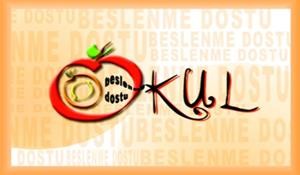 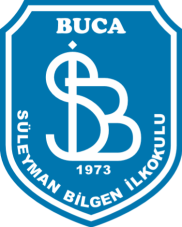 2019 – 2020 EĞİTİM ÖĞRETİM YILI          SÜLEYMAN BİLGEN İLKOKULU                                       BESLENME DOSTU OKUL PROJESİ OKUL PLANIAMAÇ: Süleyman Bilgen İlkokulu’nda Beslenme Dostu Okul Programı ile amacımız; okulumuzda sağlıklı beslenme ve hareketli yaşam konularında duyarlılığı arttırarak ; okul sağlığını daha iyi düzeylere çıkarmayı  hedeflemekteyiz. Sağlıklı beslenme, çocuklarda şişmanlık, sağlıklı okul dönemi, sağlık risklerine göre çocuk ve aile beslenmesi gibi konularda genç nesillerin sağlıklı yetişmesine destek vermek; sağlık risklerini azaltmak; sağlıklı nesiller yetiştirmek için gerekli beslenme eğitim hizmetini sağlamak. HEDEFLER:Öğrencileri sağlıklı beslenme ve hareketli yaşam koşullarına teşvik etmek.Sağlıksız beslenme ve obezitenin önlenmesi için gerekli tedbirleri almak.Veliler ve öğrencilerde sağlıklı beslenme ve hareketli yaşam konusunda duyarlılığı arttırmak.Sağlıklı beslenme ve hareketli yaşam için yapılan iyi uygulamaları desteklemek.Okul sağlığının daha iyi düzeylere çıkarılması için çalışmalar yapmak.Görülme sıklığı artan obezite ile mücadele konusunda öğrenci ve okul çalışanlarımızın bilgi düzeyini arttırmak.Fiziksel aktivitelerin öğrencilerin gelişimlerine katkısını anlatmakOkul çalışanlarının sağlıklı beslenme ve hareketli yaşam konusunda öğrencilere model oluşturmasını sağlamak. ı.	Öğrencilerde tuvalet ve hijyen eğitiminin önemini anlamalarını sağlamak.i.	Sağlıklı beslenme için gerekli besin ve ortamları sağlamak.ETKİNLİKLERUYGULAMA ZAMANIAÇIK HEDEF UYGULANDI MI?AÇIK HEDEF UYGULANDI MI?İZLEME- DEĞERLENDİRMEAÇIKLAMALARETKİNLİKLERUYGULAMA ZAMANIEVETHAYIRİZLEME- DEĞERLENDİRMEAÇIKLAMALARBeslenme Dostu Okul Projesi için sınıf öğrenci temsilcilerinin seçilmesi.Aralık 2019Sınıf öğretmenleri rehberliğinde.Sağlıklı beslenme ve hareketli yaşam ekibinin kurulması ve ilk toplantısının gerçekleştirilmesiAralık 2019Sağlıklı beslenme ve hareketli yaşam ekibitarafından.Yıllık çalışma planının oluşturulmasıAralık 2019Sağlıklı beslenme vehareketli yaşam ekibi tarafından.Okulun web sitesinde beslenme dostu okul projesi köşesinin oluşturulmasıAralık 2019Sınıf öğretmenleri rehberliğinde.Beslenme Dostu Okul Projesi bilgilendirme panosunun oluşturulmasıAralık 2019Sağlıklı beslenme ve hareketli yaşam ekibitarafından.MEB Beden Eğitimi-Spor ve fiziki etkinlikler öğretim programları doğrultusunda öğrencilerin yaş-cinsiyet ve kültürel yapısına uygunfiziksel aktivitelerin yaptırılmasıAralık 2019Beden eğitimi öğretmeni Nalan Bahar, Sağlıklı beslenme vehareketli yaşam ekibi tarafındanBeslenme listelerinin yazılmasıAralık 2019Sınıf öğretmenleriOkul kantinin denetlenmesiAralık 2019Kantindenetleme ekibi tarafından.Yerli Malı Haftasının sağlıklı besinlerle kutlanmasıAralık 2019Sınıf öğretmenleriÖğrencilerin boy-kilo ölçümlerinin yapılması. Kitle indekslerininhesaplanması.Aralık 2019Sınıf öğretmenleriRisk grubundaki (zayıf-şişman) öğrencilerin velilerinin okula davet edilerek bilgilendirme yapılması ve sağlık kuruluşlarınayönlendirilmesiOcak 2020Sınıf/okul rehber öğretmeniBeslenme dostu okul planının benimsenmesi ve yaygınlaştırılmasıiçin tüm sınıflarda bilgilendirme sunumu yapılması ve konu ile ilgili bilgilendirme panosu hazırlanması.Ocak 2020Sınıf öğretmenleriMEB Beden Eğitimi-Spor ve fiziki etkinlikler öğretim programları doğrultusunda öğrencilerin yaş-cinsiyet ve kültürel yapısına uygunfiziksel aktivitelerin yaptırılmasıOcak 2020Sağlıklı beslenme vehareketli yaşam ekibi tarafındanOcak ayının sebze ve meyvesinin tanıtılması-Ispanak ve mandalina        Ocak 2020   Sağlıklı beslenme ve hareketli yaşam ekibi, sınıf öğretmenleritarafından.Velilere ve öğrencilere yönelik sağlıklı beslenme hareketli yaşam konusunda uzman bir kişi tarafından bilgilendirme yapılması         Ocak 2020Toplum Sağlığı merkezinden diyetisyen ve doktorlar tarafındanTeknolojinin sağlıklı yaşamımız üzerinde olabilecek zararları        Ocak 2020İl MEM’den uzman tarafındanDünya ve Türkiye tarihinde önemli sporcuların hayat hikayelerinin panolarda hazırlanması       Ocak 2020Sağlıklı beslenme ve hareketli yaşam ekibi, sınıf öğretmenleritarafından.Okul bahçesinin oyun oynama, hareket etme, koşma vb. gibi faaliyetlere uygun olarak düzenlenmesi       Ocak 2020Sağlıklı beslenme vehareketli yaşam ekibi tarafından.Okul çalışanlarının sağlıklı yaşam tarzını,sağlıklı beslenme ve düzenli fiziksel aktivite yapmayı teşvik edecek şekilde model oluşturacak davranışlar sergilemesi(Öğrencilerle birlikte beslenmesi,hijyen kurallarına uygun yemek yemesi,okul bahçesinde öğrencilerle birlikte oyun oynaması ve fiziksel aktivitelere dahil olması)         Ocak 2020Sağlıklı beslenme ve hareketli yaşam ekibi, sınıf öğretmenleri, okul personelitarafından.Okulun web sitesinde Beslenme Dostu Okul köşesi oluşturularak yapılan etkinlik ve haberlerin eklenmesi       Ocak 2020Projeden sorumlu Müdür Yardımcısı ve okul memuruHer hafta Çarşamba günü “Meyveleri Tüketelim, Hastalıkları Terk Edelim”sloganıyla “Meyve Günü”yapılması       Ocak 2020Sağlıklı beslenme ve hareketli yaşam ekibi, sınıf öğretmenleritarafından.Okul kantininin denetlenmesi         Ocak 2020Kantin denetleme ekibi tarafından1.Dönem yapılan çalışmaların değerlendirilmesi ve faaliyet raporunun hazırlanması        Ocak 2020Projeden sorumlu Okul Müdür YardımcısıŞubat ayının sebze ve meyvesinin tanıtılması-Portakal-karnabahar       Şubat 2020Sağlıklı beslenme ve hareketli yaşam ekibi, sınıf öğretmenleri Sağlıklı beslenme ve hareketli yaşam konularında uygun ve doğru mesajların sınıf ve koridor panoları ile kantinde sergilenmesi     Şubat 2020Sınıf öğretmenleri rehberliğinde öğrenciler tarafındanÖğrencilere sağlıklı yaşam ve fiziksel aktiviteyi destekleyici doğru beslenme ile ilgili sunumların izletilmesi    Şubat 2020Sağlıklı beslenme ve hareketli yaşam ekibi, sınıf öğretmenleritarafından.Sporun önemi hakkında bilgilendirmelerin yapılması    Şubat 2020Sağlıklı beslenme ve hareketli yaşam ekibi, sınıf öğretmenleritarafından.“Yoğurt Mayalıyoruz “etkinliğinin anasınıfları tarafından yapılması    Şubat 2020Sağlıklı beslenme ve hareketli yaşam ekibi,anasınıfı öğretmenleri tarafındanMEB Beden Eğitimi-Spor ve fiziki etkinlikler öğretim programları doğrultusunda öğrencilerin yaş-cinsiyet ve kültürel yapısına uygunfiziksel aktivitelerin yaptırılması    Şubat 2020Beden Eğitimi öğretmeni, Sağlıklı beslenme ve hareketli yaşam ekibiOkul bahçesinin oyun oynama, hareket etme, koşma vb. gibi faaliyetlere uygun olarak düzenlenmesi    Şubat 2020   Sağlıklı beslenme ve hareketli yaşam ekibiBeden Eğitimi ve Oyun dersine aktif katılımın sağlanması    Şubat 2020Sınıf öğretmenleri tarafındanOkul çalışanlarının sağlıklı yaşam tarzını, sağlıklı beslenme ve düzenli fiziksel aktivite yapmayı teşvik edecek şekilde model oluşturacak davranışlar sergilemesi(Öğrencilerle birlikte beslenmesi, hijyen kurallarına uygun yemek yemesi, okul bahçesinde öğrencilerle birlikte oyun oynaması ve fiziksel aktivitelere dahil olması)    Şubat 2020Sağlıklı beslenme ve hareketli yaşam ekibi, sınıf öğretmenleri, okul personelitarafından.Sınıf,koridor,tuvalet,kantin,mutfak gibi yerlerin hijyen kontrollerinin yapılması, öğrencilere hijyen ve tuvalet eğitiminin derslerde anlatılması  Şubat 2020Okul İdaresi,Sağlıklı beslenme ve hareketli yaşam ekibi, sınıf öğretmenleri, okul personelitarafından.Okulda sağlıklı beslenme ve hareketli yaşam konularında olumlu bir sosyal çevre geliştirmek için öğrencilerin ders içi ve ders dışı zamanlarda yönlendirilmesi      Şubat 2020Sınıf öğretmenleri tarafındanOkul kantininin denetlenmesi       Şubat 2020Kantin denetleme ekibi tarafından“Maskeli Meyve Günü “etkinliği düzenlenmesi       Şubat 2020Sınıf öğretmenleri tarafındanMart ayının sebze ve meyvesinin tanıtılması-Elma-pırasa     Mart 2020Sağlıklı beslenme ve hareketli yaşam ekibi, sınıf öğretmenleritarafından.Sağlıklı beslenme ve hareketli yaşam konularına yönelik “Sağlıklı Besleniyorum, Sağlıklı Büyüyorum” konulu resim yarışması yapılması, dereceye girenlere başarı belgesi verilmesi ve tüm eserlerin sergilenmesi    Mart 2020Sağlıklı beslenme ve hareketli yaşam ekibi, sınıf öğretmenleri, okul idaresitarafından.El hijyeni hakkında bilgilendirme yapılması    Mart 2020Sınıf öğretmenleri tarafındanTuza Dikkat Haftası etkinliklerinin yapılması(11-17 Mart)    Mart 2020Sınıf öğretmenleri tarafından22 mart Dünya Su Günü ile ilgili bilgilendirme yapılması ve panoların hazırlanması    Mart 2020Sınıf öğretmenleri tarafındanOkul kantininin denetlenmesi  Mart 2020Kantin denetleme ekibi tarafındanOkul çalışanlarının sağlıklı yaşam tarzını, sağlıklı beslenme ve düzenli fiziksel aktivite yapmayı teşvik edecek şekilde model oluşturacak davranışlar sergilemesi(Öğrencilerle birlikte beslenmesi, hijyen kurallarına uygun yemek yemesi, okul bahçesinde öğrencilerle birlikte oyun oynaması ve fiziksel aktivitelere dahil olması)Mart 2020Sağlıklı beslenme ve hareketli yaşam ekibi, sınıf öğretmenleri, okul personelitarafından.MEB Beden Eğitimi-Spor ve fiziki etkinlikler öğretim programları doğrultusunda öğrencilerin yaş-cinsiyet ve kültürel yapısına uygunfiziksel aktivitelerin yaptırılması    Mart 2020Beden Eğitimi öğretmenleri, Sağlıklı beslenme ve hareketli yaşam ekibiÇeşitli spor dallarında(basketbol,jimnastik,futbol vb.)takımlar oluşturulması ve öğretmen-antrenör gözetiminde antrenman ve çalışmaların yapılması.(Hareketli yaşama yönelik)    Mart 2020Sınıf öğretmenleri tarafından, Beden Eğitimi(HEM) öğretmeni,personel“Maskeli Sebze Günü”etkinliği düzenlenmesi      Mart 2020Sınıf öğretmenleri tarafındanNisan ayının sebze ve meyvesinin tanıtılması-Can eriği-bezelye     Nisan 2020Sağlıklı beslenme ve hareketli yaşam ekibi, sınıf öğretmenleriDünya Sağlık Günü (7 Nisan)-Dünya Sağlık Haftası(7-13 Nisan) ile ilgili bilgilendirme ve pano çalışmalarının yapılması     Nisan 2020 Sağlıklı beslenme ve hareketli yaşam ekibiSağlıklı ve hareketli yaşam için yürüyüş etkinliği     Nisan 2020Sağlıklı beslenme ve hareketli yaşam ekibi, sınıf öğretmenleriOkul bahçesinin oyun oynama, hareket etme, koşma vb. gibi faaliyetlere uygun olarak düzenlenmesi     Nisan 2020   Sağlıklı beslenme ve hareketli yaşam ekibi, MEB Beden Eğitimi-Spor ve fiziki etkinlikler öğretim programları doğrultusunda öğrencilerin yaş-cinsiyet ve kültürel yapısına uygunfiziksel aktivitelerin yaptırılması    Nisan 2020Beden Eğitimi öğretmenleri, Sağlıklı beslenme ve hareketli yaşam ekibi23 Nisan Ulusal Egemenlik ve Çocuk Bayramı Haftasında Geleneksel Bahçe Oyunları turnuvasının düzenlenmesi(Hareketli Yaşama yönelik)   Nisan 2020Sağlıklı beslenme ve hareketli yaşam ekibi, sınıf öğretmenleriOkul kantininin denetlenmesi   Nisan 2020Kantin denetleme ekibi tarafındanSağlıklı Yaşam konusunda 4.sınıflarda münazaraların yapılması    Nisan 2020Sınıf öğretmenleri tarafından“Maskeli Meyve Günü”etkinliği düzenlenmesi     Nisan 2020Sınıf öğretmenleri tarafındanMayıs ayının sebze ve meyvesinin tanıtılması-Çilek-enginar    Mayıs 2020Sağlıklı beslenme ve hareketli yaşam ekibi, Sınıf öğretmenleri tarafındanSınıflardaki beslenme panolarının güncellenmesiSınıf öğretmenleri tarafındanTükettiğimiz hazır içecekler ve Fast Food hakkında bilgilendirme    Mayıs 2020Sınıf öğretmenleri tarafındanSağlıklı ve hareketli yaşam için yürüyüş etkinliği    Mayıs 2020Sağlıklı beslenme ve hareketli yaşam ekibi, sınıf öğretmenleri“Sağlıklı Yaşam Şenliği” düzenlenmesi, şenlik programında “Meyve Defilesi” yapılası    Mayıs 2020Sağlıklı beslenme ve hareketli yaşam ekibi, sınıf öğretmenleri10 Mayıs “Dünya Sağlık İçin Hareket Et” günü kapsamında 1.teneffüste yaklaşık 5 dakika müzik eşliğinde     Mayıs 2020Sağlıklı beslenme ve hareketli yaşam ekibi22 Mayıs Dünya Obezite Günü ile ilgili farkındalık çalışmaları yapmak    Mayıs 2020Sağlıklı beslenme ve hareketli yaşam ekibi, rehber öğretmenler,sınıf öğretmenleri“Müzik Ruhun Gıdasıdır ”sloganıyla sağlıklı ve hareketli yaşamı destekleyen, okul şarkılarının teneffüslerde ay boyunca çalınması    Mayıs 2020Sağlıklı beslenme ve hareketli yaşam ekibi1.Dönem yapılan çalışmaların değerlendirilmesi ve faaliyet raporunun hazırlanması    Mayıs 2020Projeden sorumlu Okul Müdür Yardımcısı